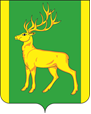 РОССИЙСКАЯ  ФЕДЕРАЦИЯИРКУТСКАЯ  ОБЛАСТЬАДМИНИСТРАЦИЯ МУНИЦИПАЛЬНОГО ОБРАЗОВАНИЯКУЙТУНСКИЙ РАЙОНП О С Т А Н О В Л Е Н И Е«17» апреля 2024 г.                              р. п. Куйтун                                                    № 301-пО назначении председателя экзаменационной комиссии для проведения итоговой аттестации в муниципальном казенном учреждении дополнительного образования «Межпоселенческая детская школа искусств», реализующим дополнительные предпрофессиональные программы в области искусств В соответствии с Федеральным законом  от 06.10.2003 года №131-ФЗ «Об общих принципах организации местного самоуправления в Российской Федерации», ст. 59 Федерального закона  от 29.12.2012 года № 273-ФЗ «Об образовании в Российской Федерации», приказом Министерства культуры Российской Федерации  от 09.02.2012 г. № 86 «Об утверждении Положения о порядке и формах проведения итоговой аттестации обучающихся, освоивших дополнительные предпрофессиональные общеобразовательные программы в области искусств», руководствуясь ст. ст. 37, 46 Устава муниципального образования Куйтунский район, администрации муниципального образования Куйтункий район.П О С Т А Н О В Л Я Е Т:1. Назначить председателем экзаменационной комиссии для проведения итоговой аттестации в муниципальном казенном учреждении дополнительного образования «Межпоселенческая детская школа искусств», реализующим дополнительные предпрофессиональные программы в области искусств преподавателя высшей категории «Детская школа искусств города Саянска» Замалутдинову Марианну Галимжановну на 2024 год.           2. Постановление администрации муниципального образования Куйтунский район от 17 марта 2023 года №208-п «О назначении председателя экзаменационной комиссии для проведения итоговой аттестации в муниципальном казенном учреждении дополнительного образования «Межпоселенческая детская школа искусств», реализующим дополнительные предпрофессиональные программы в области искусств» признать утратившим силу.3. Отделу организационной и кадровой работы администрации муниципального образования Куйтунский район:-  разместить постановление в сетевом издании «Официальный сайт муниципального образования Куйтунский район» в информационно телекоммуникационной сети «Интернет» куйтунскийрайон.рф, внести информационную справку на сайте о признании утратившим силу.- внести информационную справку в оригинал постановления администрации муниципального образования Кйтунский район от 17 марта 2023 года №208-п.4. Контроль за исполнением настоящего постановления  возложить на заместителя мэра по социальным вопросам муниципального образования Куйтунский район Шупрунову Т.П.5. Настоящее постановление вступает в силу со дня его подписания.Мэр муниципального образованияКуйтунский район 						                             А.А. Непомнящий 